BREVET DE TECHNICIEN SUPERIEUR ENVIRONNEMENT NUCLEAIREE4 MODELISATION ET CHOIX TECHNIQUES EN ENVIRONNEMENT NUCLEAIREU42 Détermination et justification de choix techniquesSESSION 2014Durée : 4 heuresCoefficient : 3Matériel autorisé :Toutes les calculatrices de poche y compris les calculatrices programmables, alphanumériques ou à écran graphique à condition que leur fonctionnement soit autonome et qu’il ne soit pas fait usage d’imprimante (Circulaire n°99-186, 16/11/1999)L'usage de tout autre matériel ou document est interdit.Documents à rendre avec la copie :- DOCUMENT REPONSE DR1 ........................................................... page 23/26- DOCUMENT REPONSE DR2 ........................................................... page 24/26- DOCUMENT REPONSE DR3 ........................................................... page 25/26- DOCUMENT REPONSE DR4 ........................................................... page 26/26Dès que le sujet vous est remis, assurez-vous qu’il est complet.Le sujet se compose de 26 pages, numérotées de 1/26 à 26/26.GESTION DES EFFLUENTS NUCLÉAIRESConstitution du sujet :	Dossier présentation .................................................. Page 2 à 4	Travail demandé (mise en situation et questions à traiter par le candidat)o	PARTIE A ............................................................ Page  5o	PARTIE B ............................................................ Pages 6 et 7o	PARTIE C ........................................................... Pages 8 à 10	Dossier Technique ..................................................... Pages 11 à 22	Documents Réponses ................................................ Pages 23 à 26Problématique :L’étude vise à vérifier dans un premier temps que la gestion des rejets est assurée convenablement par l’installation (parties A et B).Dans un second temps, une intervention de maintenance sur une motopompe est envisagée et le matériel nécessaire à son exécution devra être validé (partie C).PrésentationNotre étude porte sur la gestion des effluents d’un centre nucléaire de productiond’électricité (C.N.P.E) constitué de deux tranches au palier P’4 de 1300 MW.Les effluents nucléaires sont constitués de tous les résidus issus des installations duC.N.P.E. Ils peuvent être liquides, gazeux ou solides.La figure ci-dessous regroupe les circuits de production d’énergie et de traitement des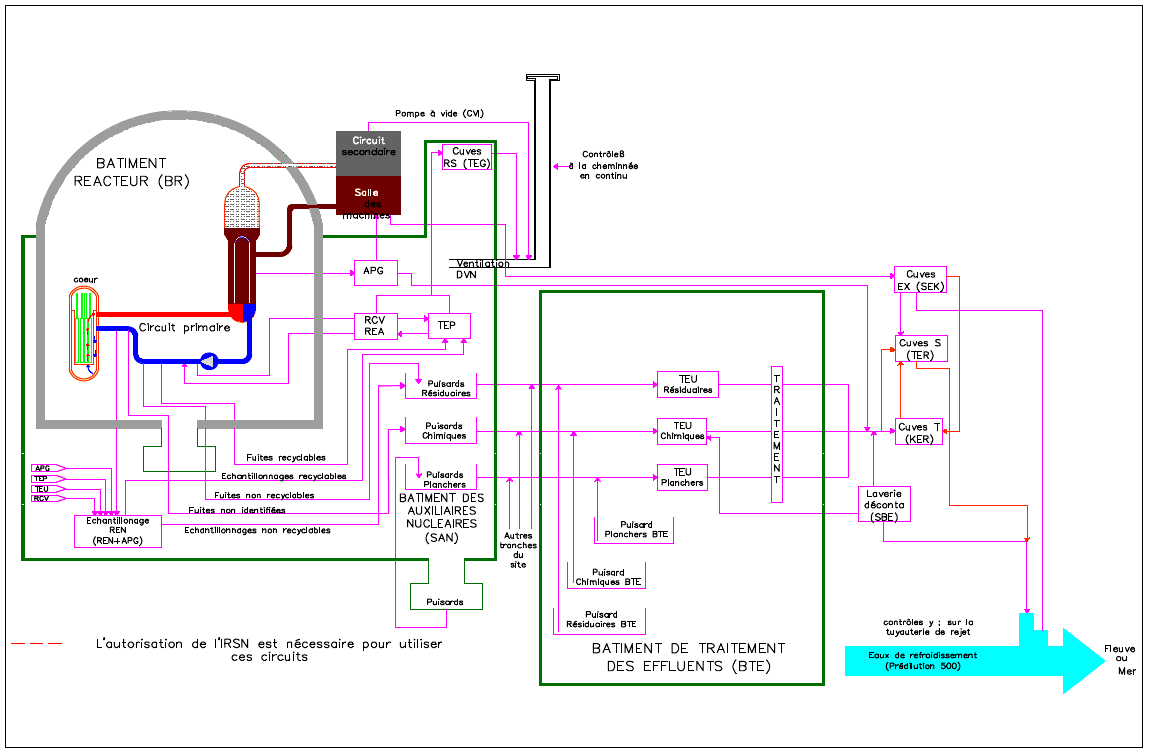 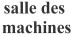 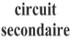 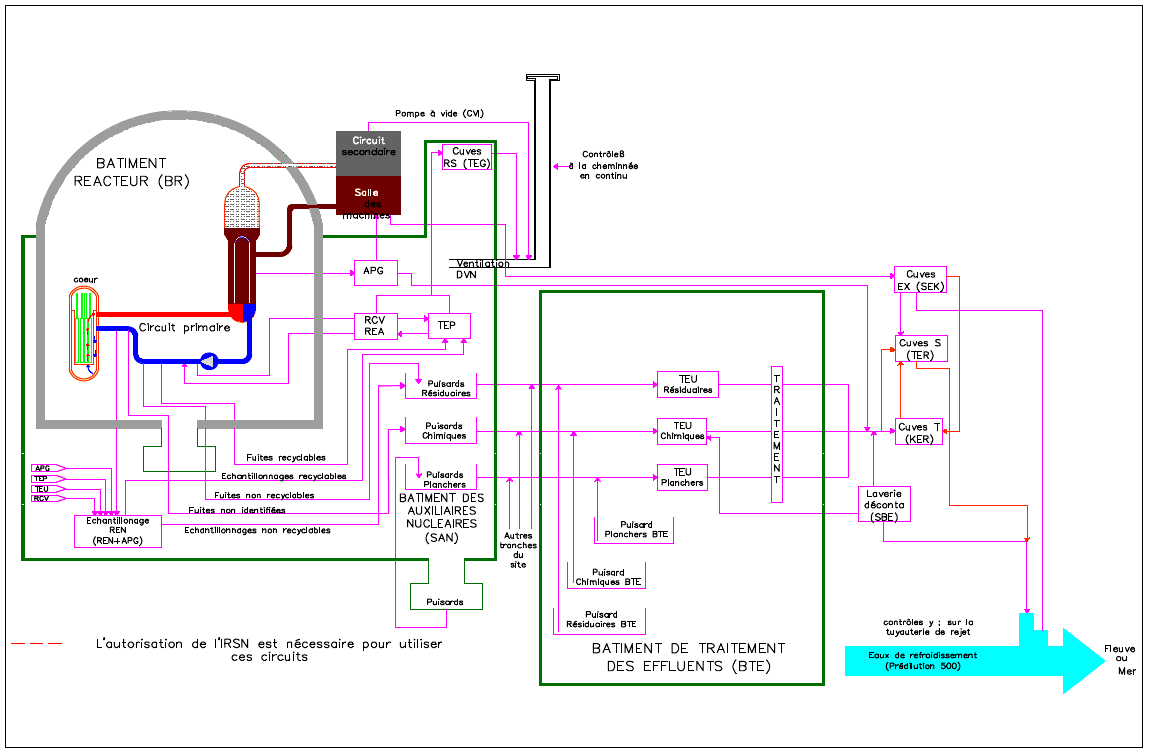 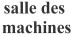 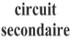 Les effluents liquides sont classés selon leur qualité et leur activité potentielle :	effluents primaires issus de fuites du circuit primaire, ils sont en grande partie recyclés dans le circuit primaire.	drains résiduaires : ce sont les effluents primaires non recyclables ou les produits ayant servi au contrôle par échantillonnage. Ils sont contaminés.	effluents chimiques : ce sont des liquides pollués chimiquement.	drains de planchers : ils sont constitués par des eaux normalement non radioactives (eaux de plancher et de lavage sans détergent).Avant d’être envoyés vers le bâtiment de traitement des effluents (BTE), les effluents nucléaires liquides en provenance des bâtiments BR (Bâtiment Réacteur), BK (Bâtiment combustible), BAN A et BAN B (Bâtiments des Auxiliaires Nucléaires A et B), BAS voie A et BAS voie B (Bâtiments des Auxiliaires de Sauvegarde voie A et voie B) doivent être collectés séparément et stockés dans différents puisards.C’est le rôle du circuit RPE de purges et évents nucléaires représenté schématiquement sur la figure ci-dessus et qui servira de support à notre étude.Les effluents nucléaires gazeux sont collectés, filtrés, traités, contrôlés puis stockés si nécessaire avant d’être rejetés par des cheminées situées sur les bâtiments des auxiliaires nucléaires. Il y a une cheminée pour deux réacteurs.Les effluents nucléaires solides sont produits par le traitement des effluents liquides ou gazeux. Ils sont ensuite eux-mêmes traités, contrôlés puis stockés.Cadre de l’étude :Dans ce sujet, nous nous intéresserons uniquement à la gestion des effluents liquides. Les effluents nucléaires liquides sont collectés séparément suivant leur qualité :	dans les puisards des drains résiduaires (DR) pour les effluents contaminés.	dans les puisards des drains de planchers (DP) pour les effluents peu ou pas contaminés.	dans les puisards des drains chimiques (EC) pour les effluents chimiques.	dans le circuit de traitement des effluents primaires (TEP) pour les effluents liquides primaires qui seront traités puis réinjectés dans le circuit primaire.Seuls les effluents liquides autres que primaires seront pris en compte dans notre étude.Ils sont recueillis et acheminés vers les puisards de chaque zone par gravité. Ils sont ensuite transférés dans les puisards relais du bâtiment des auxiliaires nucléaires B (BAN B), puis vers le bâtiment de traitement des effluents (BTE) par pompage.Le volume des effluents liquides autres que primaires est de 12000m3 par tranche et par cycle de combustible, c'est-à-dire 16 mois. Ce volume se répartit comme suit :	3000m3 par tranche et par cycle de combustible pour les drains résiduaires (DR).	7000m3 par tranche et par cycle de combustible pour les drains de plancher (DP).	2000m3 par tranche et par cycle de combustible pour les effluents chimiques (EC).Le volume des effluents liquides primaires est de 1000m3 par an et par tranche, mais ils ne sont pas concernés par notre étude.Il est nécessaire de contrôler ces effluents liquides et de mesurer leurs volumes.Travail demandéPartie A : analyse et compréhensionObjectif : mettre en évidence les fonctions relatives au circuit RPE et à son environnement.L'analyse fonctionnelle de la gestion des effluents nucléaires étudiée est donnée dans les documents techniques DT1 et DT2.QA1.  Calculer le volume total d’effluents liquides autres que primaires produit sur unepériode de dix ans, sachant que le C.N.P.E. comporte deux tranches.QA2.  En utilisant l’analyse fonctionnelle globale A-0 et la présentation du sujet, compléter le tableau du document réponse DR1 en donnant la liste des effluents qui sont gérés parle système étudié et ceux qui ne le sont pas.QA3.  En utilisant l’analyse fonctionnelle A0, donner toutes les fonctions principalesassurées par le circuit RPE.QA4.  Quels éléments du circuit RPE permettent de réaliser la fonction A2 : « stockerlocalement » ?QA5.  Quelle est la matière d’œuvre entrante de la fonction A32 : « transférer vers leBTE » ?QA6.  Pour la réalisation de la fonction FS32 : « transférer vers le BTE », indiquer le composant assurant la fonction « protéger l’installation contre les surintensités et les surcharges ».Partie B : étude du pompage des effluents du circuit RPEPartie B1 : étude du circuit d’alimentation électrique d’une motopompeObjectif : dimensionner la protection du circuit d’alimentation électrique des motopompes.Documents techniques ressources : DT3 et DT4.Voici le schéma électrique d’alimentation d’une motopompe submersible CP 3060 MT ouCP 3060 HPS dont les caractéristiques sont données document technique DT4.5 	63 	41 	2Q1Q21/L13/L25/L3KM12/T1 	4/T26/T3MP1QB1.1. Choisir le calibre et le modèle du disjoncteur magnétothermique Q2 dans la gamme GV2 ME dont les caractéristiques sont données document DT3.QB1.2. Donner la plage de réglage du déclencheur thermique de ce disjoncteur etprécisez la valeur Ir du courant de déclenchement thermique qu’il faut régler.QB1.3. Sachant que le courant de démarrage Id de la motopompe MP1 est tel queId / In = 7, déterminer le type de courbe à retenir (courbe B, C ou D).QB1.4. Déterminer le temps de déclenchement de l’appareil lorsqu’une surcharge de lamotopompe MP1 provoque une intensité de 10,6 A.Partie B2 : étude du puisard des drains de plancherLe puisard des drains de plancher est équipé de deux motopompes submersibles MP1 et MP2 identiques. La hauteur de refoulement est de 13 m et les pertes de charges, supposées régulières, sont équivalentes à 11 mCE (mètres de colonne d’eau).Le débit Qe de remplissage maximum est de 6 ls-1 (soit 610-3 m3/s).Objectif : vérifier la validité du choix des pompes. Documents techniques ressources : DT5 et DT8.QB2.1. Calculer le débit minimum d’une pompe pour que l’on puisse éviter ledébordement du puisard avec le débit de remplissage maximum.QB2.2. Choisir la pompe adaptée parmi les deux modèles proposés CP 3060 MT etCP 3060 HPS. Donner son débit dans les conditions d’utilisation normale de cette partie.QB2.3 Calculer le temps que mettra le puisard pour se vider du niveau NH1 jusqu’auniveau NTB lorsque le débit de remplissage Qe est nul.Partie B3 : étude de la régulation de niveau du puisard des drains de plancherN représente le niveau d’effluent dans le puisard.Objectif : décrire le cycle de fonctionnement des pompes. Documents techniques ressources : DT8.QB3.1. Définir sur l’ordinogramme de fonctionnement des deux pompes du puisard,document réponse DR1, les quatre blocs de comparaison incomplets.QB3.2. Compléter les chronogrammes du document réponse DR2 en précisant l’état despompes MP1 et MP2, en considérant que la pompe MP1 est initialement prioritaire.Partie B4 : étude de la logique de commande des pompesObjectif : décoder le logigramme de déclenchement de la pompe MP1. Documents techniques ressources : DT9.QB4.1. Quel est l’état de la pompe MP1 lorsque les vannes ne sont pas ouvertes ? 	QB4.2. Quelles sont les conditions associées à la commande de déclenchement du pupitre de commande locale CLDMP1 pour déclencher effectivement la pompe MP1 ?QB4.3. Donner         l’équation  logique      complète du déclenchement de la pompe MP1. 	Partie C : intervention sur la motopompePrésentation : L’intervention étudiée concerne une motopompe submersible Flygt de type CP 3060 HPS (DT4) qui sert à vidanger un puisard du BAN B (DT7). Il s’agit de vérifier l’isolement des enroulements de cette pompe et de préparer son échange standard.Le matériel nécessaire à cette intervention est le suivant :	Multimètre	Voltmètre	Mégohmmètre 500 V	Palan 250 kg (DT12)	Chariot de manutention (DT10 et DT11)	Élingue de longueur 1 m supportant une charge maximale de 250 kg	Manille de 250 kg	Caisse standard du mécanicien.Partie C1 :Objectif : Vérifier l’isolement de la motopompe MP1Documents techniques ressources : DT6.QC1.1. Donnez la raison pour laquelle l’utilisateur du mégohmmètre doit porter des gantsisolants.QC1.2. Analyser le rapport d’expertise et conclure.Partie C2 :Objectif : dans le cadre d’un échange standard d’une motopompe, déterminer la longueur du bras d’indexage nécessaire pour sa mise en place dans le puisard des drains de plancher du BAN B.Documents techniques ressources : DT7, DT8, DT10 et DT11QC2.1. Calculer la hauteur entre le fond du puisard et le niveau NS. 	QC2.2. Calculer la hauteur minimale pour que la pompe ne touche pas le sol pendant la manœuvre. Cette hauteur est égale à la somme de la hauteur de surcapacité NS, de la distance entre NS et le niveau du sol (réserve de niveau), de la demi-longueur de l’élingue (voir page 8/26), de l’encombrement du palan (325 mm) et de la hauteur du crochet.QC2.3. Calculer la course disponible C, en déduire la hauteur disponible Ht de façon littérale (en fonction de Li).QC2.4. Donner la valeur numérique des quatre hauteurs totales Ht. 	La hauteur totale nécessaire à la mise en place de la pompe doit être de 2,5 m, elle comprend la hauteur du palan, la demi-longueur de l’élingue, la hauteur NS, la réserve de niveau, la hauteur de sécurité par rapport au sol (au moins 100mm).QC2.5. : Donner la longueur Li que doit avoir le bras. 	Partie C3 :Objectif : déterminer la pression d’alimentation dans le vérin du chariot lorsque le bras (4)est en position haute maximale.Documents techniques ressources : DT10, DT11 et DT12Documents réponses : DR3 et DR4QC3.1. Compléter sur le document réponse DR3 le schéma cinématique du chariot de manutention, en ajoutant les éléments et liaisons manquants.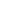 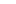 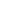 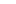 Le problème peut être considéré comme plan, le plan ( x , y ) est plan de symétrie du mécanisme.	L’action mécanique au point D correspond au poids de l’ensemble (chaîne, pompe, palan) qui 	est telle que   où  .	On donne :   et  QC3.2. Isoler  l’ensemble  {(2) + (3)} et conclure. 	QC3.3. Isoler le bras d’indexage (4) et représenter sur le document DR4 les actions mécaniques agissant dessus.QC3.4. Déterminer l’action mécanique au point B dans la position donnée document DR4 en appliquant le principe fondamental de la statique pour un corps au repos (résolution par le calcul).QC3.5. Vous prendrez un effort de vérin égal à 2500 N. Déterminer la pressiond’alimentation du vérin correspondante.Partie C4 :Objectif : déterminer le diamètre d du maillon de la chaîne de manœuvre, sachant que la chaîne doit soulever la pompe et ses accessoires, ce qui représente une action mécanique de 420 N.Document technique ressource : DT12QC4.1. Sur le document réponse DR4, représenter les actions mécaniques agissant sur le maillon.QC4.2. A quel type de sollicitation est soumise cette chaîne ? Représenter la section ou les sections sollicitées. Faire une section rabattue sur le document DR4.QC4.3. Déterminer le diamètre d’un maillon d en mm. Choisir la valeur entière supérieure. 	Partie C5Objectif : déterminer le temps nécessaire pour la mise en place d’une pompe dans lepuisard des drains de plancher du BAN B.Hypothèse : la vitesse de déplacement du crochet est supposée constante durant le mouvement et égale à 8 m min-1.La distance à parcourir est de 2,5 m.QC 5.1. Calculer le temps nécessaire en secondes pour mettre la pompe en place. 	Analyse fonctionnelle globale A-0 :ÉnergieDonnées de contrôle et de réglageEffluents nucléaires liquides DR, DP et ECGérer les effluents nucléaires liquides hors effluents primairesA-0RejetsInformationsCircuit RPE et BTEAnalyse détaillée A0 de la fonction globale A-0 :EnergieDonnées de contrôle et de réglageEffluents nucléaires liquides DR, DP et DCCollecterA1TuyauterieStocker localementA2TransférerInformationsRPE et gravitéA3PuisardsRPE		Pompes et tuyauterie RPETraiterA4BTEA0Analyse de la fonction A3 : TransférerÉnergieDonnées de contrôle et de réglageEffluents stockés localement dans les puisardsTransférer dans les puisardsrelais du BAN B	Transférer versEffluents en entrée du BTEA31Pompes et tuyauterie RPEle BTEPompes etA32tuyauterie RPEA3Diagramme FAST de la fonction FS32 : transférer vers le BTEFS32 : Transférer versle BTE	FS321 : Distribuer l’énergie électrique	Circuit de distributionFS322 : Protéger l’installation contre lessurintensités et les surcharges	Disjoncteur magnétothermiqueFS323 : Transformer l’énergie électriqueen énergie mécanique de rotationMotopompes submersibles FLYGT Type CP ou CS 3060 MTFS324 : Acheminer les effluents	TuyauterieExtrait de catalogue constructeur des disjoncteurs magnétothermiques GV2 ME.Courbes de déclenchement des disjoncteurs magnétothermiquesIr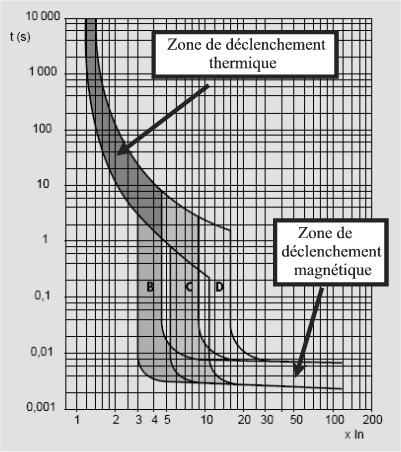 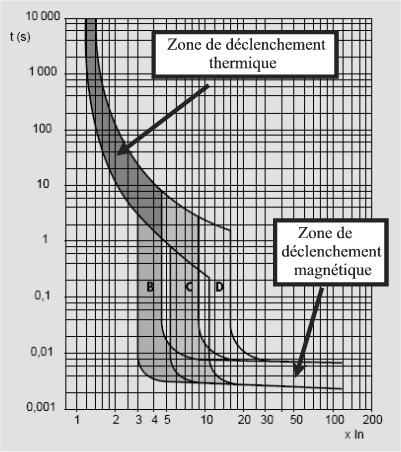 - Courbe B : le déclenchement magnétique est relativement bas, entre 3xIn et 5xIn.- Courbe C : le déclenchement magnétique se situe entre 5xIn et 10xIn.- Courbe D : le déclenchement magnétique se situe entre 10xIn et 20xIn.Caractéristiques des pompes submersibles de type  CP (ou CS) 3060 MT (ou HPS)Eléments constitutifs : Moteur :Du type bipolaire à rotor en court-circuit, pour courant alternatif; il est isolé classe F, IEC85. L’isolation de l’enroulement du stator supporte donc jusqu’à 155°C.Protection :Deux thermo-sondes sont incorporées au stator. Les contacteurs sont du type à action rapide. La thermo-sonde intervient à + 125°C  6% et ferme à 95°C  15 %Contraintes d’installation :	Descendre la pompe sur les barres de guidage à l’aide de la chaîne de manœuvre prévue à cet usage. La pompe devra être soulevée par une chaîne de levage, jamais par son câble d’alimentation ou son tuyau de refoulement.	Le crochet du palan doit être à la verticale de la poignée de levage de la pompe.Descendre la pompe doucement et régulièrement en veillant à ne pas exercerd’efforts sur les barres de guidage.	Pour le relevage de la pompe, il convient de veiller à la position du crochet du palan qui doit être dans l’axe de la poignée de levage.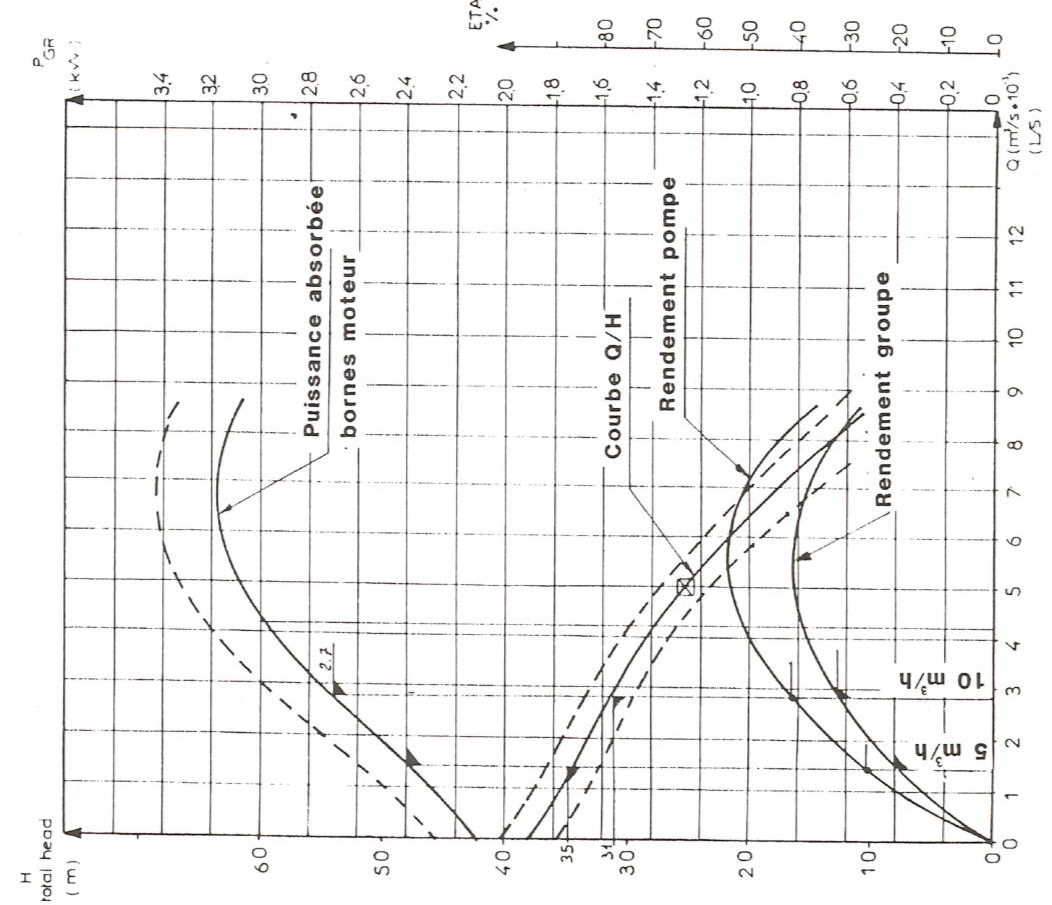 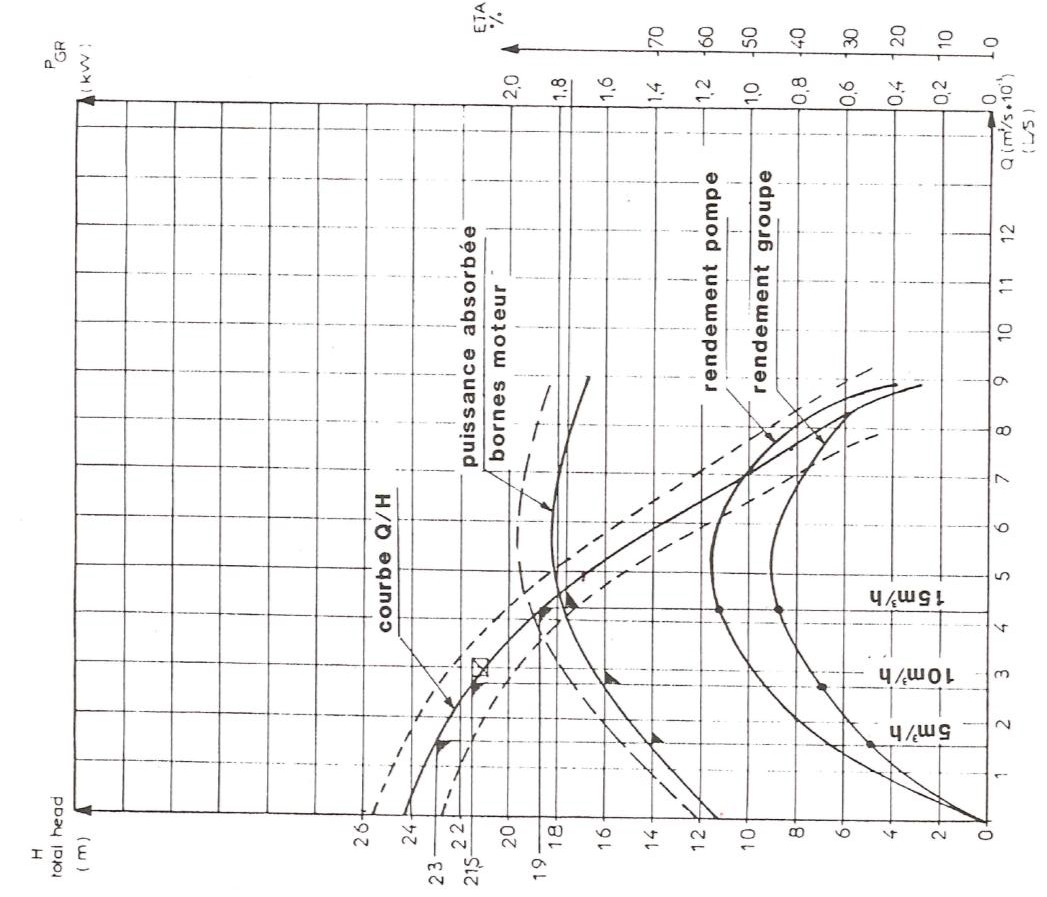 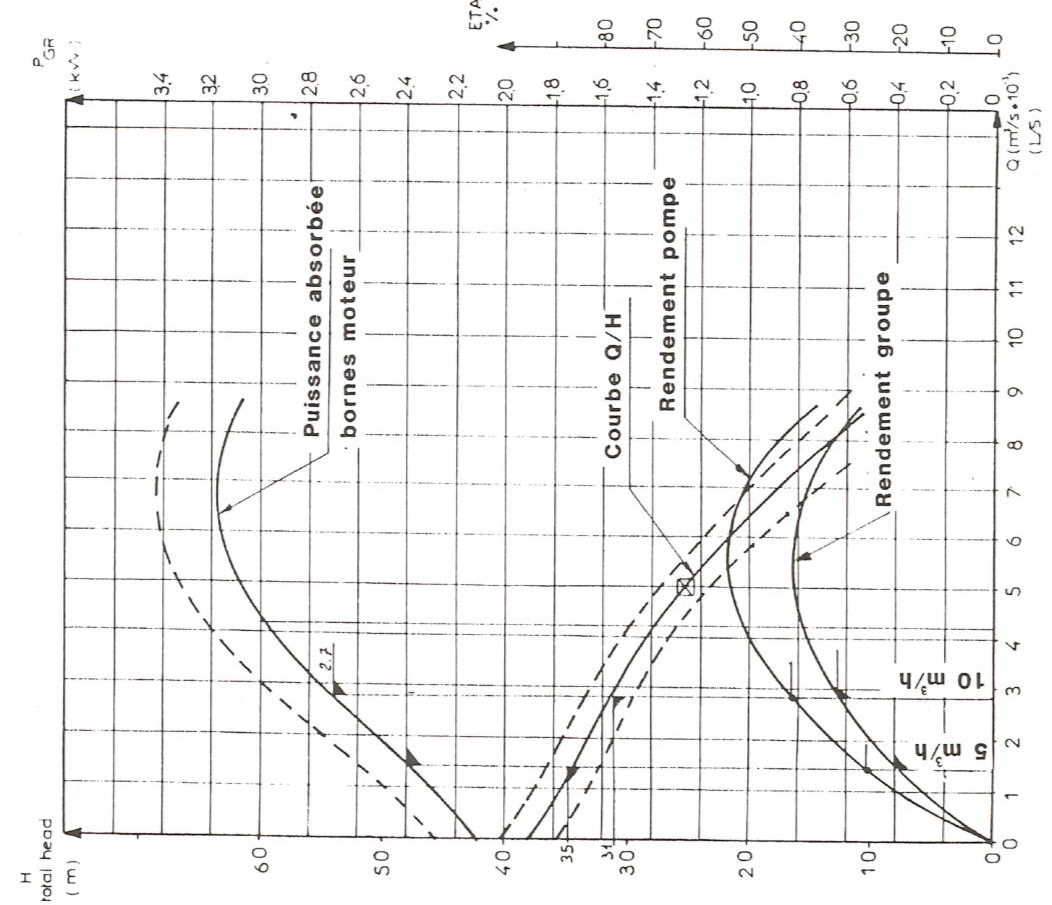 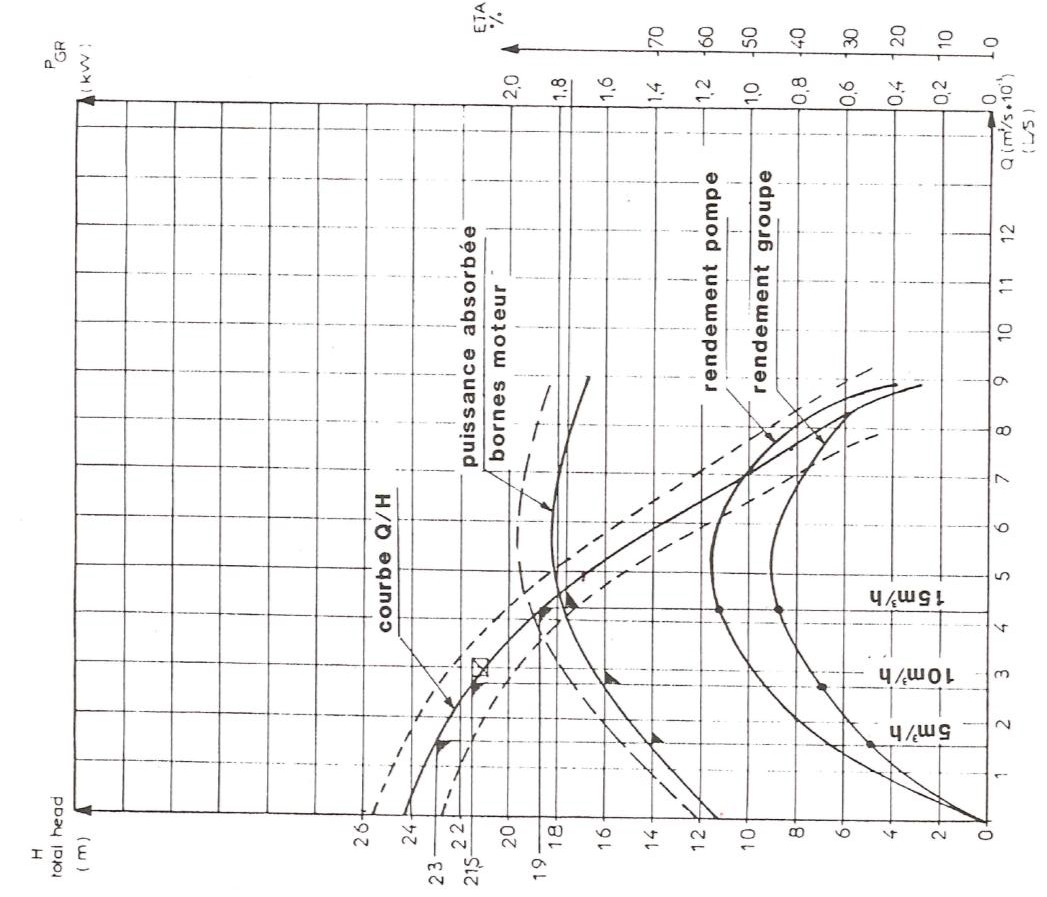 TypeCP 3060 MTTypeCP 3060 HPSDOCUMENT TECHNIQUE 	Mesure  d’isolement 	DT61. Gamme d’intervention00 – Réquisition- Être en possession d’une attestation de mise sous régime de réquisition.10 – Préparation du chantier10.1 – Matériel :- Outillage individuel.- Voltmètre.- Mégohmmètre 500 V.20 – Vérifications préliminaires- Vérifier la réquisition.- Pour les travaux en zone contrôlée, appliquer les consignes de radioprotection.30 – Mesure d’isolement moteur + câble- Ouvrir le coffret de raccordement.- Contrôler l’isolement du moteur avec son câble d’alimentation à partir du départélectrique. On doit mesurer R > 1 M.00 – Restitution du régime de réquisition- Refermer le coffret de raccordement.2. Rapport d’expertiseMesure d’isolement de la motopompe immergéeEntre conducteur de phase et terre : R = 22 DOCUMENT TECHNIQUE 	Plan général d’un puisard 	DT7Forme générale d’un puisard équipé d’une ou deux pompesExtrait de document constructeur : circuits RPE de purges et d’évents.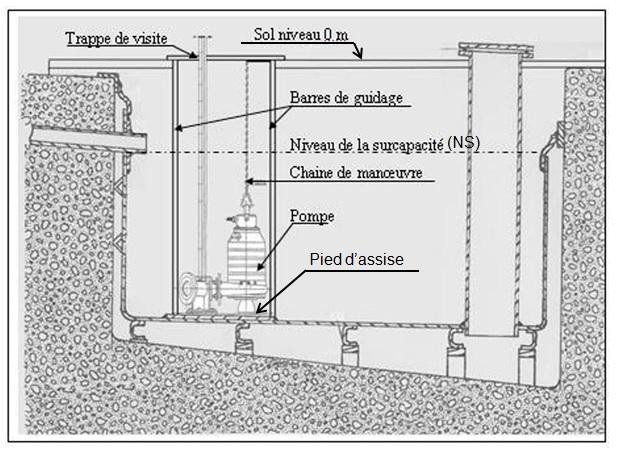 Barres de guidage : servent à guider la descente de la pompe pour son raccordementau pied d’assise.Pied d’assise : sert au raccordement de la pompe à la canalisation de refoulement. Ce pied d’assise comporte une bride correspondant à celle dont est munie la volute et des tenons pour le montage des barres de guidage.Fixation supérieure des barres de guidage : sert à la fixation des barres de guidage sur la partie supérieure du puisard.Chaine de manœuvre : permet la mise en place de la pompe ou  son enlèvement, elleest fixée à l’extrémité des barres de guidage.DOCUMENT TECHNIQUE 	Puisards des drains de plancher 	DT8 Les puisards généraux du BAN B doivent présenter une surcapacité de 6 m3 au-dessus du niveau haut. Cela représente une réserve de hauteur correspondant à la hauteur existant entre le niveau de surcapacité NS et le niveau du sol. Cette hauteur est de 0,5 m.Le puisard des drains planchers du BAN B présente une surcapacité de 6 m3 entre le niveau haut 1 (NH1) et la génératrice inférieure de la tuyauterie d’arrivée la plus basse.Il est à base rectangulaire de 4,4 m x 4,5 m.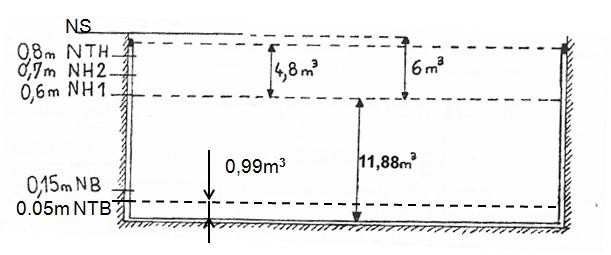 Les puisards équipés de deux pompes sont munis de seuils de niveaux ou de relais à seuils sur une mesure analogique délivrant les informations suivantes :Logigramme de commande du déclenchement de la pompe MP1Les variables logiques sont notées en gras entre parenthèsesPupitre de la salle de contrôleEnclenchement MP1 (SCEMP1)Déclenchement MP1 (SCDMP1)Commande en local (SCCL)&Pupitre de commande localeEnclenchement MP1 (CLEMP1) Déclenchement MP1 (CLDMP1)Auto (CLAuto)&	≥1	≥1DéclenchementMP1 (DMP1)Informations capteursNiveau > NTH (NTH)1Niveau > NH2 (NH2)Niveau > NH1 (NH1)1Niveau > NB (NB)Niveau > NTB (NTB)	11Vannes ouvertes (VO)Fonctions logiques utilisée : symboles, logigrammes et tables de véritéFonction ET : S1 = a  b	Fonction OU : S2 = a + b	Fonction NON : S3 = āa	&	a≥1	1S1		S2	a	S3 b	b1. Plan du chariot de manutention pour l’installation d’une pompe :Le chariot de levage est représenté sur une même figure dans ses deux positions extrêmes.Ce chariot de levage est composé :D- d’un châssis (1) monté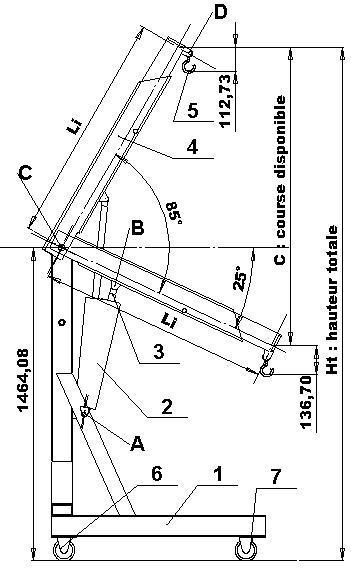 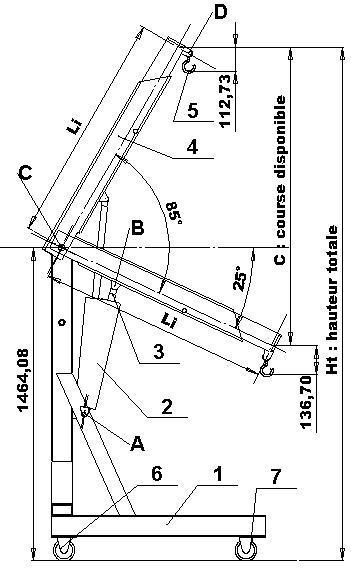 sur deux roues fixes (7) et deux roues directrices (6).- d’un vérin double effet, corps (2) et tige (3), articulés respectivement en A avec le châssis et en B avec le brasC	indexable (4).- d’un bras indexable (4)articulé au point C avec leB	châssis du chariot.-d’un crochet (5) articulé en D avec le bras indexable (4)ALe bras indexable (4), qui possède 4 positions, est défini document technique DT11Le vérin, composé par les pièces (2) et (3) a un piston de diamètre 80 mm et une tige de diamètre 30 mm.2. Dimensions du bras indexableLe bras indexable (4) à 4 positions est défini ci-dessous. Il est composé de deux éléments (4a) et (4b). L’élément (4b) se déplace dans (4a) et une goupille amovible  permet l’obtention des différents bras de longueur L1 à L4.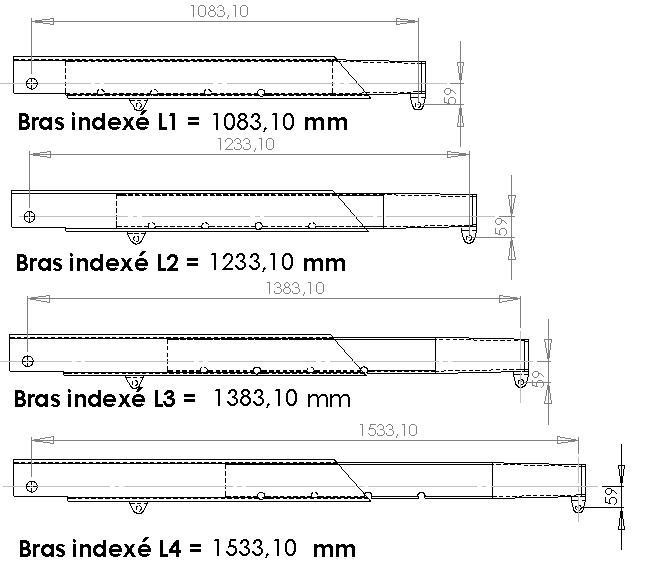 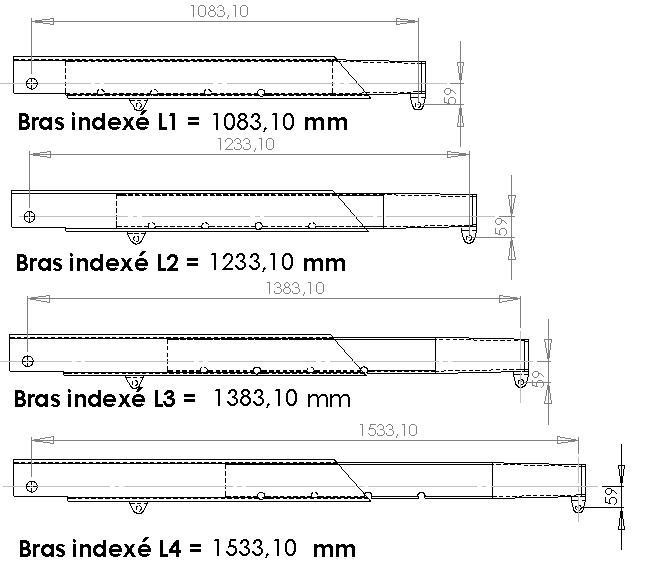 4a	Goupille amovible4b1. Caractéristiques de la chaîne de manœuvre en inox 304 :	Limite élastique Re = 300 MPa.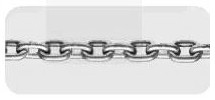 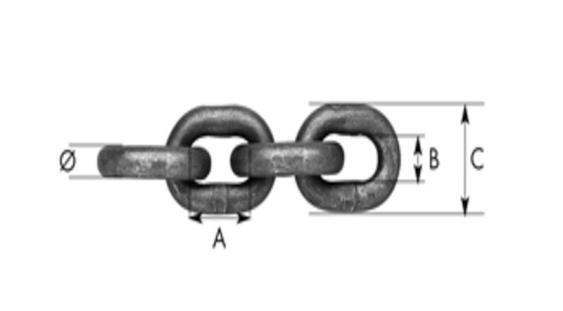 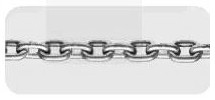 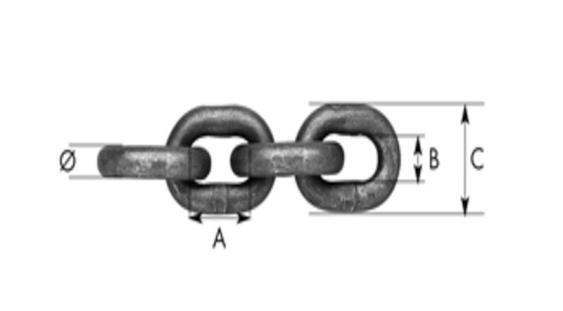 	Module de Young = 200 MPa.	Limite à la rupture Rm = 630 Mpa.	Allongement à la rupture A% = 52%.	Densité : 7,9 g cm-3.	Coefficient de sécurité pour le levage s = 10.	Diamètre du maillon d.	Pas de la chaîne A.	Espace interne du maillon B.	Largeur du maillon C.2. Section rabattue (extrait du guide du dessinateur industriel) :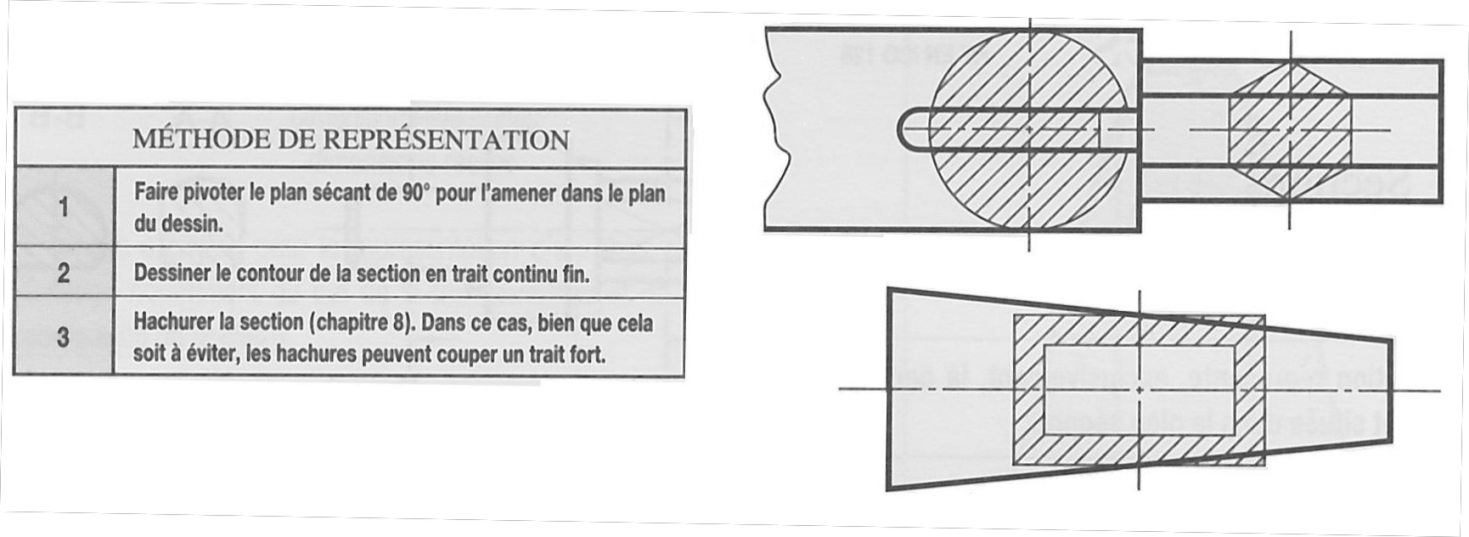 3. Palan de type Rema SR 250 kg pour hauteur de 5 m :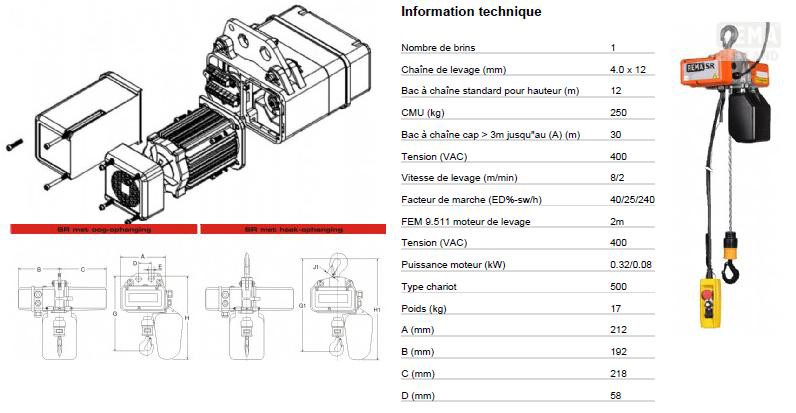 QB3.1. OrdinogrammeDébutN < NB ?OuiNonArrêt de MP1 et MP2Changement de pompe prioritaireN	?Marche de la pompe prioritaire seuleN	?N	?Arrêt de MP1 et MP2AlarmeMarche de MP1 et MP2N	?Marche de MP1 et MP2AlarmeNNTH NH2NH1NBNTBtMP1MarcheArrêt	tMP2MarcheArrêt	tAlarmeMarcheArrêt	tQC3.1. Schéma cinématique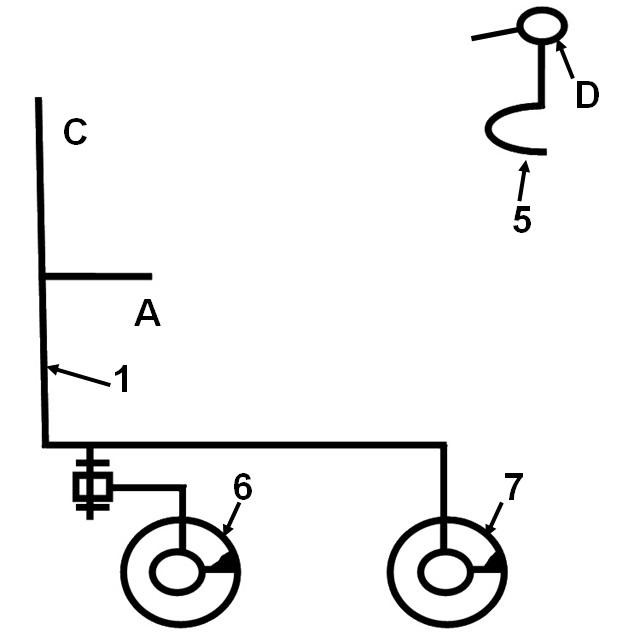 QC3.3. Représentation des actions mécaniques.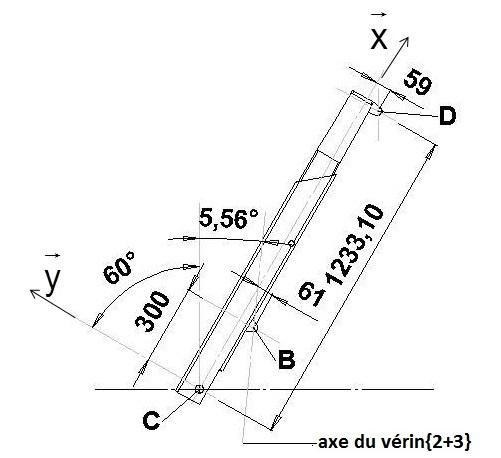 QC4.1. et QC4.2. Etude d’un maillon de la chaîne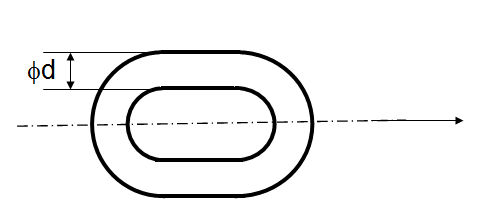 BTS ENVIRONNEMENT NUCLÉAIREBTS ENVIRONNEMENT NUCLÉAIRESession 2014U42 détermination et justification de choix techniquesENE4JCTPage 1 / 26BTS ENVIRONNEMENT NUCLÉAIREBTS ENVIRONNEMENT NUCLÉAIRESession 2014U42 détermination et justification de choix techniquesENE4JCTPage 2 / 26BTS ENVIRONNEMENT NUCLÉAIREBTS ENVIRONNEMENT NUCLÉAIRESession 2014U42 détermination et justification de choix techniquesENE4JCTPage 3 / 26BTS ENVIRONNEMENT NUCLÉAIREBTS ENVIRONNEMENT NUCLÉAIRESession 2014U42 détermination et justification de choix techniquesENE4JCTPage 4 / 26BTS ENVIRONNEMENT NUCLÉAIREBTS ENVIRONNEMENT NUCLÉAIRESession 2014U42 détermination et justification de choix techniquesENE4JCTPage 5 / 26BTS ENVIRONNEMENT NUCLÉAIREBTS ENVIRONNEMENT NUCLÉAIRESession 2014U42 détermination et justification de choix techniquesENE4JCTPage 6 / 26BTS ENVIRONNEMENT NUCLÉAIREBTS ENVIRONNEMENT NUCLÉAIRESession 2014U42 détermination et justification de choix techniquesENE4JCTPage 7 / 26BTS ENVIRONNEMENT NUCLÉAIREBTS ENVIRONNEMENT NUCLÉAIRESession 2014U42 détermination et justification de choix techniquesENE4JCTPage 8 / 26BTS ENVIRONNEMENT NUCLÉAIREBTS ENVIRONNEMENT NUCLÉAIRESession 2014U42 détermination et justification de choix techniquesENE4JCTPage 9 / 26BTS ENVIRONNEMENT NUCLÉAIREBTS ENVIRONNEMENT NUCLÉAIRESession 2014U42 détermination et justification de choix techniquesENE4JCTPage 10 / 26BTS ENVIRONNEMENT NUCLÉAIREBTS ENVIRONNEMENT NUCLÉAIRESession 2014U42 détermination et justification de choix techniquesENE4JCTPage 11 / 26BTS ENVIRONNEMENT NUCLÉAIREBTS ENVIRONNEMENT NUCLÉAIRESession 2014U42 détermination et justification de choix techniquesENE4JCTPage 12 / 26ModèleGV2 ME 07GV2 ME 08GV2 ME 10GV2 ME 14Calibre (en A)2,546,39Plage de réglage dudéclencheur thermique (Ir en A)1,6 à 2,52,5 à 44 à 6,36 à 10BTS ENVIRONNEMENT NUCLÉAIREBTS ENVIRONNEMENT NUCLÉAIRESession 2014U42 détermination et justification de choix techniquesENE4JCTPage 13 / 26MoteurClasse d’isolationPuissance moteur nominale Intensité nominale Fréquence d’alimentation Fréquence de rotation Tension moteur Branchement et couplage CâbleRefroidissementIEC 85 classe F2.4 kW5.3 A50 Hz2800 tr/min380 V Direct Y7x2.5 mm2Liquide pompéHydrauliqueDébitHauteurDiamètre de refoulement CP Diamètre de refoulement CS pH liquide maxiTempérature maxi du liquide Densité maxi de liquide Profondeur d’immersion maxiGranulométrie maxi des particulesVoir courbes (DT5)Voir courbes (DT5) DN 80 (pied d’assise) DN 505 – 1170 ° C1100 kg m-320 m50 mmGroupePoids pompe CPPoids pompe CS Etanchéité41 kg41 kgGarniture métalliqueBTS ENVIRONNEMENT NUCLÉAIREBTS ENVIRONNEMENT NUCLÉAIRESession 2014U42 détermination et justification de choix techniquesENE4JCTPage 14 / 26BTS ENVIRONNEMENT NUCLÉAIREBTS ENVIRONNEMENT NUCLÉAIRESession 2014U42 détermination et justification de choix techniquesENE4JCTPage 15 / 26BTS ENVIRONNEMENT NUCLÉAIREBTS ENVIRONNEMENT NUCLÉAIRESession 2014U42 détermination et justification de choix techniquesENE4JCTPage 16 / 26BTS ENVIRONNEMENT NUCLÉAIREBTS ENVIRONNEMENT NUCLÉAIRESession 2014U42 détermination et justification de choix techniquesENE4JCTPage 17 / 26NiveauSymboleCommandeNiveau haut 1NH1démarrage de la pompe prioritaireNiveau haut 2NH2démarrage de la deuxième pompe et alarmeNiveau très hautNTHconfirmation du démarrage des deux pompes et alarmeNiveau basNBarrêt des pompesNiveau très basNTBconfirmation de l’arrêt des deux pompes et alarmesBTS ENVIRONNEMENT NUCLÉAIREBTS ENVIRONNEMENT NUCLÉAIRESession 2014U42 détermination et justification de choix techniquesENE4JCTPage 18 / 26abS1000010111100BTS ENVIRONNEMENT NUCLÉAIREBTS ENVIRONNEMENT NUCLÉAIRESession 2014U42 détermination et justification de choix techniquesENE4JCTPage 19 / 26BTS ENVIRONNEMENT NUCLÉAIREBTS ENVIRONNEMENT NUCLÉAIRESession 2014U42 détermination et justification de choix techniquesENE4JCTPage 20 / 26BTS ENVIRONNEMENT NUCLÉAIREBTS ENVIRONNEMENT NUCLÉAIRESession 2014U42 détermination et justification de choix techniquesENE4JCTPage 21 / 26BTS ENVIRONNEMENT NUCLÉAIREBTS ENVIRONNEMENT NUCLÉAIRESession 2014U42 détermination et justification de choix techniquesENE4JCTPage 22 / 26Liste des effluents nucléairesEffluents gérés par le système étudié (A-0) ?Effluents gérés par le système étudié (A-0) ?OUINONEffluents gazeuxEffluents liquides contaminésEffluents liquides chimiquesEffluents liquides primairesEffluents liquides peu ou pas contaminésEffluents solidesBTS ENVIRONNEMENT NUCLÉAIREBTS ENVIRONNEMENT NUCLÉAIRESession 2014U42 détermination et justification de choix techniquesENE4JCTPage 23 / 26BTS ENVIRONNEMENT NUCLÉAIREBTS ENVIRONNEMENT NUCLÉAIRESession 2014U42 détermination et justification de choix techniquesENE4JCTPage 24 / 26BTS ENVIRONNEMENT NUCLÉAIREBTS ENVIRONNEMENT NUCLÉAIRESession 2014U42 détermination et justification de choix techniquesENE4JCTPage 25 / 26BTS ENVIRONNEMENT NUCLÉAIREBTS ENVIRONNEMENT NUCLÉAIRESession 2014U42 détermination et justification de choix techniquesENE4JCTPage 26 / 26